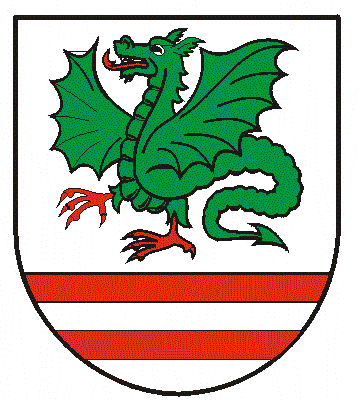 Informacja o zgłoszeniuinstalowania, o którym mowa w art. 29 ust. 3 pkt 3 lit. dGarwolin dnia 11.05.2021 r.B.6743.300.2021.BUI n f o r m a c  j ao braku wniesienia sprzeciwu wobec zgłoszeniaZgodnie z art. 30a pkt 3 ustawy z dnia 7 lipca 1994 roku – Prawa budowlane (tekst jednolity Dz.U. z 2020 roku. poz. 1333 z późniejszymi zmianami) informuje, że WOBEC ZGŁOSZENIA z dnia 15.04.2021 roku  złożonego przez Pana Mirosława Kałaskę dotyczącego zamiaru przystąpienia do budowy instalacji zbiornikowej              gazu płynnego z naziemnym zbiornikiem V=2700l i WEWNĘTRZNEJ INSTALACJI GAZOWEJ w budynku mieszkalnym na działce Nr 189/2 położonej                           w miejscowości Chęciny gm. Górzno TUT. URZĄD NIE WNIÓSŁ SPRZECIWU.- Starosta Powiatu Garwolińskiego 